ИНФОРМАЦИОННОЕ ПИСЬМО о  проведении Международной научно-практической интернет-конференции Уважаемые коллеги!Приглашаем Вас принять участие в работе Международной научно-практической конференции «Акмеологические ресурсы социального и психологического здоровья молодежи», которая состоится 12-13 декабря . Конференция проходит в рамках реализации проекта «Кросскультурное сравнительное исследование социально-психологического здоровья  молодежи Франции и Казахстана», разрабатываемого кафедрой социально-психологический дисциплин Университета КАЗГЮУ (Казахстан) и Университета Лотарингии (Франция).Цель конференции состоит в обсуждении фундаментальных и прикладных аспектов социального и психологического здоровья молодежи в теоретико-методологическом, феноменологическом, онтологическом, акмеологическом, типологическом (инвариантно-вариативном) аспектах, как условия успешной социализации личности и устойчивого развития региона.К участию в конференции приглашаются учёные и преподаватели высших и средних профессиональных учебных заведений, представители власти, психологи, социальные педагоги, социальные работники, представители государственных и негосударственных общественных организаций, магистранты и докторанты.Научные направления конференцииМеждисциплинарный подход к изучению феноменов социального и психологического здоровья. Проблемы социализации личности в современном изменяющемся мире и способы их решения посредством актуализации акмеологических резервов социально-психологического здоровья. Молодежь как особая социальная группа, уровень ее социально-психологического здоровья. Технологические и акмеологических основы, реальные практики и опыт формирования социального и психологического здоровья молодого поколения.Социальная политика государства в области обеспечения и улучшения социального и психологического здоровья молодежи.Материалы конференции будут опубликованы в форме сборника статей. Сборнику будут присвоены соответствующие библиотечные индексы УДК, ББK и международный стандартный книжный номер (ISBN). Материалы конференции будут размещены в научной электронной библиотеке eLIBRARY.RU (http://elibrary.ru/) и разосланы по основным библиотекам стран СНГ и участникам проекта бесплатно в формате PDF.Для участия в конференции необходимо до 1 декабря . представить в оргкомитет:заявку на участие в конференции на каждого участника текст научной статьи, оформленный по требованиям.Все необходимые материалы отправлять в оргкомитет по электронной почте 8220@mail.ru  в двух файлах: заявка и статья в текстовом формате с именами файлов «Фамилия_заявка» и «Фамилия_статья». ОБРАЗЕЦ ОФОРМЛЕНИЯ ЗАЯВКИОБРАЗЕЦ ОФОРМЛЕНИЯ МАТЕРИАЛОВ СТАТЬИУДК 378Ахметова К.К., кандидат педагогических наук,  , г.АстанаAkhmetova K.K., candidate of pedagogical scienceEurasian Humanitarian Institute, AstanaAkhmetova_k@gmail.comОБРАЗОВАТЕЛЬНОЕ ПРОСТРАНСТВО ВУЗА КАК УСЛОВИЕ ФОРМИРОВАНИЯ ПСИХИЧЕСКИ ЗДОРОВОГО ПОКОЛЕНИЯВ статье рассматриваются вопросы создания образовательного пространства в контексте социально-психического здоровья студентов. Представлен  опыт  решения данной проблемы. Ключевые слова: образовательное пространство; здоровое поколение, социальное и психическое здоровье, среда профессионального взаимодействия.EDUCATION SPACE OF UNIVERSITY AS CONDITION OF FOMING  PSYCHOLOGICAL HEALTHY GENERATIONThis article presents  the problems of forming the education space in the contest of formation of social and psychological health of students. Experience in decision of this problems is the content of  this article. Keywords: education space; healthy generation social and psychological health; environment of  professional  interaction.Текст текст текст текст текст текст текст текст [3, с.123]. Текст текст текст текст текст текст текст текст текст текст текст текст текст текст [2].  Текст текст текст текст текст текст текст текст текст на рис.1. Текст текст текст текст текст в таблице 1.Библиографический списокБиблер В.С. От наукоучения – к логике культуры. М.: Академия, 2000. 216 с.Мещеряков Б.Г. Психологические проблемы антропологизации образования // Вопросы психологии. 2002.  № 12. С. 21-30. Шеламова Г.М. Здоровый образ жизни и молодежь. 5-е изд., стер. М.: Академия, 2010. 234 с.Внимание! Оргкомитет оставляет за собой право отбора статей для последующей публикации. Состав оргкомитета:Председатель организационного комитета – Тесленко  Николаевич, действительный член Академии педагогических наук, академик Международной академии ювенологии, Международной академии социальной работы (IASW), член-корр. Международной академии психологических наук, директор Центра ювенологических исследований, доктор педагогических наук (РК), доктор социологических наук (РФ), профессор (моб.телефон: +7 777 116 5115)Председатель программного комитета – Тилеукулов М.С., зав. кафедрой социально-психологических дисциплин, кандидат педагогических наук Ответственный секретарь конференции: Санникова Наталья Геннадьевна, старший преподаватель кафедры социально-психологических дисциплин (моб.телефон: +7 705 1015 260).Требования к оформлению материалов для публикацииОбъем статьи – от 5 до 10 страниц текста на листах формата А4, межстрочный интервал  - одинарный, формат текста – Microsoft Word, *.doc, тип шрифта - Times New Roman, размер (кегль) 14, поля со всех сторон , выравнивание по ширине, абзацный отступ , страницы не нумеруются, устанавливается автоматическая расстановка переносов, библиографический список приводится в алфавитном порядке в конце статьи.Адрес оргкомитетаг. Астана, шоссе Корғалжын 8, Университет КАЗГЮУ, оф. 412, кафедра социально-психологических дисциплин Université de Lorraine (Nancy, France)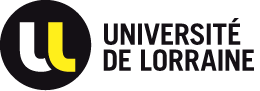 Университет Лотарингии г.Нанси, ФранцияҚазақ гуманитарлық заң университеті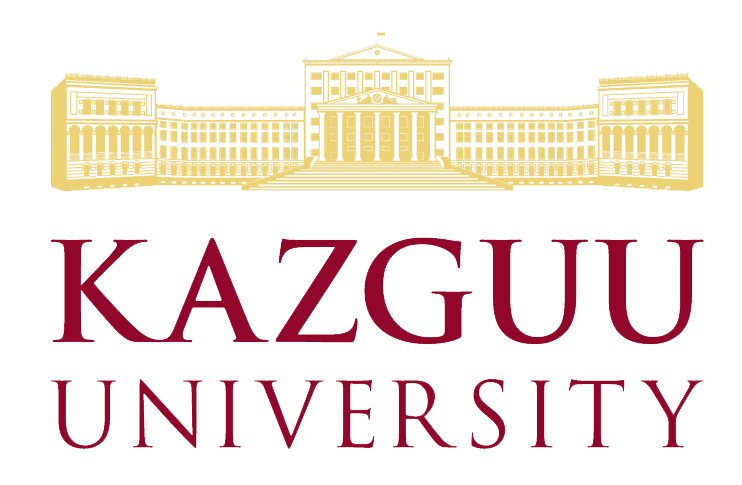 Казахский гуманитарно-юридический университетг. Астана, КазахстанФамилия, имя, отчество участникаНазвание секцииНазвание докладаМесто работыДолжность, званиеТелефон, факсE-mail